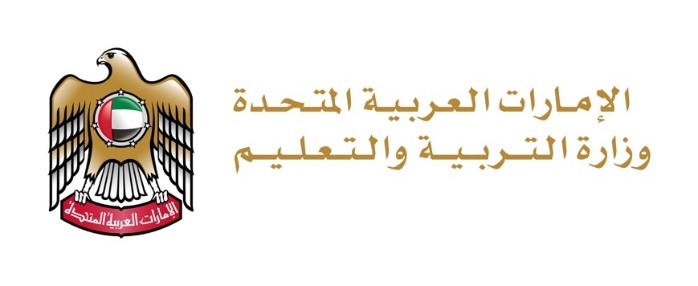 التوزيع الزمني للخطة الفصلية 	الفصل الدراسي الأول للعام 2018/2019الرياضياتالفصل الأول         الصف الثاني عشر –متقدم (20) درس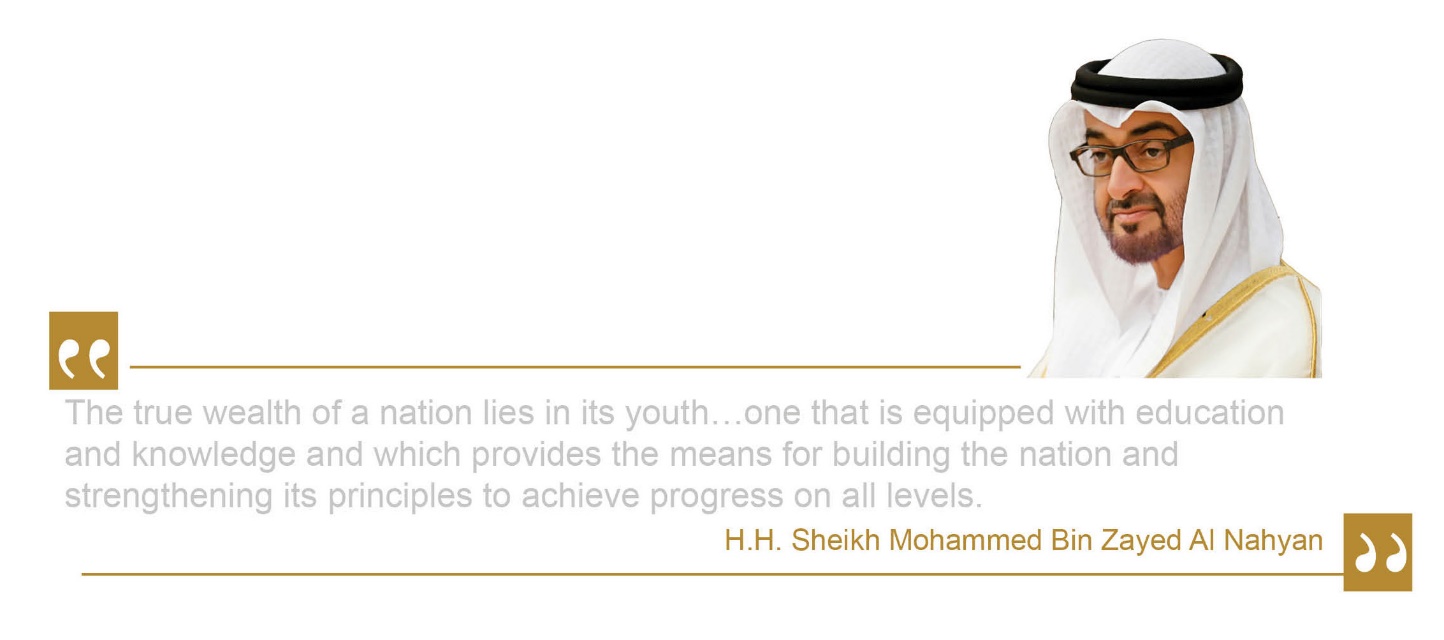 عدد الحصصرقم المعيارنواتج التعلمرقم الصفحةعنوان الدرسالوحدةالحصة الدراسيةالأسبوع41. حل المتباينات الخطي2. إيجاد معادلة المستقيم بصورها المختلفة.41-1 كثيرات الحدود والدوال النسبيةالوحدة الأولى -تمهيدات12-6/9/2018الأسبوع 141. حل المتباينات الخطي2. إيجاد معادلة المستقيم بصورها المختلفة.41-1 كثيرات الحدود والدوال النسبيةالوحدة الأولى -تمهيدات22-6/9/2018الأسبوع 141. حل المتباينات الخطي2. إيجاد معادلة المستقيم بصورها المختلفة.41-1 كثيرات الحدود والدوال النسبيةالوحدة الأولى -تمهيدات32-6/9/2018الأسبوع 141. حل المتباينات الخطي2. إيجاد معادلة المستقيم بصورها المختلفة.41-1 كثيرات الحدود والدوال النسبيةالوحدة الأولى -تمهيدات42-6/9/2018الأسبوع 141. إيجاد الدالة العكسية لدالة معطاة.2. بيان فيما إذا كانت الدالتان متعاكستين أم لا.222-1 الدوال العكسيةالوحدة الأولى -تمهيدات52-6/9/2018الأسبوع 141. إيجاد الدالة العكسية لدالة معطاة.2. بيان فيما إذا كانت الدالتان متعاكستين أم لا.222-1 الدوال العكسيةالوحدة الأولى -تمهيدات62-6/9/2018الأسبوع 141. إيجاد الدالة العكسية لدالة معطاة.2. بيان فيما إذا كانت الدالتان متعاكستين أم لا.222-1 الدوال العكسيةالوحدة الأولى -تمهيدات72-6/9/2018الأسبوع 141. إيجاد الدالة العكسية لدالة معطاة.2. بيان فيما إذا كانت الدالتان متعاكستين أم لا.222-1 الدوال العكسيةالوحدة الأولى -تمهيدات82-6/9/2018الأسبوع 141. التعرف على الدوال المثلثية الأساسية.2. حل المعادلات المثلثية. 283-1 الدوال المثلثية والدوال المثلثية العكسيةالوحدة الأولى -تمهيدات19-13/9/2018الأسبوع 241. التعرف على الدوال المثلثية الأساسية.2. حل المعادلات المثلثية.283-1 الدوال المثلثية والدوال المثلثية العكسيةالوحدة الأولى -تمهيدات29-13/9/2018الأسبوع 241. التعرف على الدوال المثلثية الأساسية.2. حل المعادلات المثلثية.283-1 الدوال المثلثية والدوال المثلثية العكسيةالوحدة الأولى -تمهيدات39-13/9/2018الأسبوع 241. التعرف على الدوال المثلثية الأساسية.2. حل المعادلات المثلثية.283-1 الدوال المثلثية والدوال المثلثية العكسيةالوحدة الأولى -تمهيدات49-13/9/2018الأسبوع 241. التعرف على خواص الدوال الأسيّة واللوغاريتمية.2. تمثيل الدوال الأسيّة واللوغاريتمية بيانيًا.3. حل معادلات أسيّة ولوغاريتمية.4. التعرف على الدوال الزائدية.404-1 الدوال الأسيّة واللوغاريتميةالوحدة الأولى -تمهيدات59-13/9/2018الأسبوع 241. التعرف على خواص الدوال الأسيّة واللوغاريتمية.2. تمثيل الدوال الأسيّة واللوغاريتمية بيانيًا.3. حل معادلات أسيّة ولوغاريتمية.4. التعرف على الدوال الزائدية.404-1 الدوال الأسيّة واللوغاريتميةالوحدة الأولى -تمهيدات69-13/9/2018الأسبوع 241. التعرف على خواص الدوال الأسيّة واللوغاريتمية.2. تمثيل الدوال الأسيّة واللوغاريتمية بيانيًا.3. حل معادلات أسيّة ولوغاريتمية.4. التعرف على الدوال الزائدية.404-1 الدوال الأسيّة واللوغاريتميةالوحدة الأولى -تمهيدات79-13/9/2018الأسبوع 241. التعرف على خواص الدوال الأسيّة واللوغاريتمية.2. تمثيل الدوال الأسيّة واللوغاريتمية بيانيًا.3. حل معادلات أسيّة ولوغاريتمية.4. التعرف على الدوال الزائدية.404-1 الدوال الأسيّة واللوغاريتميةالوحدة الأولى -تمهيدات89-13/9/2018الأسبوع 241. إجراء العمليات الحسابية على الدوال وتركيب الدوال إن أمكن.2. وصف تأثير الإزاحة الأفقية والرأسيّة على التمثيل البياني.525-1 تحويلات الدوالالوحدة الأولى -تمهيدات116-20/9/2018الأسبوع 341. إجراء العمليات الحسابية على الدوال وتركيب الدوال إن أمكن.2. وصف تأثير الإزاحة الأفقية والرأسيّة على التمثيل البياني.525-1 تحويلات الدوالالوحدة الأولى -تمهيدات216-20/9/2018الأسبوع 341. إجراء العمليات الحسابية على الدوال وتركيب الدوال إن أمكن.2. وصف تأثير الإزاحة الأفقية والرأسيّة على التمثيل البياني.525-1 تحويلات الدوالالوحدة الأولى -تمهيدات316-20/9/2018الأسبوع 341. إجراء العمليات الحسابية على الدوال وتركيب الدوال إن أمكن.2. وصف تأثير الإزاحة الأفقية والرأسيّة على التمثيل البياني.525-1 تحويلات الدوالالوحدة الأولى -تمهيدات416-20/9/2018الأسبوع 341. تقدير ميل منحنى دالة معطاة عند نقطة محددة مستخدمًا الجداول.2. تقدير طول القوس على منحنى دالة معطاة.661-2 مراجعة موجزة عن التفاضل والتكامل-المماسات وطول المنحنىالوحدة الثانية-النهايات والاتصال516-20/9/2018الأسبوع 341. تقدير ميل منحنى دالة معطاة عند نقطة محددة مستخدمًا الجداول.2. تقدير طول القوس على منحنى دالة معطاة.661-2 مراجعة موجزة عن التفاضل والتكامل-المماسات وطول المنحنىالوحدة الثانية-النهايات والاتصال616-20/9/2018الأسبوع 341. تقدير ميل منحنى دالة معطاة عند نقطة محددة مستخدمًا الجداول.2. تقدير طول القوس على منحنى دالة معطاة.661-2 مراجعة موجزة عن التفاضل والتكامل-المماسات وطول المنحنىالوحدة الثانية-النهايات والاتصال716-20/9/2018الأسبوع 341. تقدير ميل منحنى دالة معطاة عند نقطة محددة مستخدمًا الجداول.2. تقدير طول القوس على منحنى دالة معطاة.661-2 مراجعة موجزة عن التفاضل والتكامل-المماسات وطول المنحنىالوحدة الثانية-النهايات والاتصال816-20/9/2018الأسبوع 341. إيجاد قيمة نهاية الدوال جبريًا وبيانيًا (إن وجدت).2. دراسة وجود نهاية دالة معطاة بتساوي النهايات أحادية الطرف.712-2 مفهوم النهايةالوحدة الثانية-النهايات والاتصال123-27/9/2018الأسبوع 441. إيجاد قيمة نهاية الدوال جبريًا وبيانيًا (إن وجدت).2. دراسة وجود نهاية دالة معطاة بتساوي النهايات أحادية الطرف.712-2 مفهوم النهايةالوحدة الثانية-النهايات والاتصال223-27/9/2018الأسبوع 441. إيجاد قيمة نهاية الدوال جبريًا وبيانيًا (إن وجدت).2. دراسة وجود نهاية دالة معطاة بتساوي النهايات أحادية الطرف.712-2 مفهوم النهايةالوحدة الثانية-النهايات والاتصال323-27/9/2018الأسبوع 441. إيجاد قيمة نهاية الدوال جبريًا وبيانيًا (إن وجدت).2. دراسة وجود نهاية دالة معطاة بتساوي النهايات أحادية الطرف.712-2 مفهوم النهايةالوحدة الثانية-النهايات والاتصال423-27/9/2018الأسبوع 441. التعرف على نظريات النهايات.2. إيجاد نهاية الدوال (كثيرة الحدود والنسبية والمثلثية) باستخدام نظريات النهايات.3. استخدام نظرية الشطيرة للتحقق من صحة نهاية معطاة.793-2 حساب النهاياتالوحدة الثانية-النهايات والاتصال523-27/9/2018الأسبوع 441. التعرف على نظريات النهايات.2. إيجاد نهاية الدوال (كثيرة الحدود والنسبية والمثلثية) باستخدام نظريات النهايات.3. استخدام نظرية الشطيرة للتحقق من صحة نهاية معطاة.793-2 حساب النهاياتالوحدة الثانية-النهايات والاتصال623-27/9/2018الأسبوع 441. التعرف على نظريات النهايات.2. إيجاد نهاية الدوال (كثيرة الحدود والنسبية والمثلثية) باستخدام نظريات النهايات.3. استخدام نظرية الشطيرة للتحقق من صحة نهاية معطاة.793-2 حساب النهاياتالوحدة الثانية-النهايات والاتصال723-27/9/2018الأسبوع 441. التعرف على نظريات النهايات.2. إيجاد نهاية الدوال (كثيرة الحدود والنسبية والمثلثية) باستخدام نظريات النهايات.3. استخدام نظرية الشطيرة للتحقق من صحة نهاية معطاة.793-2 حساب النهاياتالوحدة الثانية-النهايات والاتصال823-27/9/2018الأسبوع 441. البحث في اتصال دالة عند نقطة معطاة.2.  استخدام نظريات الاتصال في دراسة اتصال دالة وتركيب دالتين عند نقطة أو فترة معطاة.3. استخدام نظرية القيمة الوسطيّة لتحديد أصفار الدالة.894-2 الاتصال ونتائجهالوحدة الثانية-النهايات والاتصال130/9-4/10/2018الأسبوع 541. البحث في اتصال دالة عند نقطة معطاة.2.  استخدام نظريات الاتصال في دراسة اتصال دالة وتركيب دالتين عند نقطة أو فترة معطاة.3. استخدام نظرية القيمة الوسطيّة لتحديد أصفار الدالة.894-2 الاتصال ونتائجهالوحدة الثانية-النهايات والاتصال230/9-4/10/2018الأسبوع 541. البحث في اتصال دالة عند نقطة معطاة.2.  استخدام نظريات الاتصال في دراسة اتصال دالة وتركيب دالتين عند نقطة أو فترة معطاة.3. استخدام نظرية القيمة الوسطيّة لتحديد أصفار الدالة.894-2 الاتصال ونتائجهالوحدة الثانية-النهايات والاتصال330/9-4/10/2018الأسبوع 541. البحث في اتصال دالة عند نقطة معطاة.2.  استخدام نظريات الاتصال في دراسة اتصال دالة وتركيب دالتين عند نقطة أو فترة معطاة.3. استخدام نظرية القيمة الوسطيّة لتحديد أصفار الدالة.894-2 الاتصال ونتائجهالوحدة الثانية-النهايات والاتصال430/9-4/10/2018الأسبوع 541. إيجاد النهايات التي تتضمن اللانهاية أو عنما تقترب x من مالانهاية.2 . إيجاد خطوط التقارب الأفقية والرأسيّة والمائلة باستخدام النهايات.1005-2 النهايات التي تتضمن اللانهاية-خطوط التقاربالوحدة الثانية-النهايات والاتصال530/9-4/10/2018الأسبوع 541. إيجاد النهايات التي تتضمن اللانهاية أو عنما تقترب x من مالانهاية.2 . إيجاد خطوط التقارب الأفقية والرأسيّة والمائلة باستخدام النهايات.1005-2 النهايات التي تتضمن اللانهاية-خطوط التقاربالوحدة الثانية-النهايات والاتصال630/9-4/10/2018الأسبوع 541. إيجاد النهايات التي تتضمن اللانهاية أو عنما تقترب x من مالانهاية.2 . إيجاد خطوط التقارب الأفقية والرأسيّة والمائلة باستخدام النهايات.1005-2 النهايات التي تتضمن اللانهاية-خطوط التقاربالوحدة الثانية-النهايات والاتصال730/9-4/10/2018الأسبوع 541. إيجاد النهايات التي تتضمن اللانهاية أو عنما تقترب x من مالانهاية.2 . إيجاد خطوط التقارب الأفقية والرأسيّة والمائلة باستخدام النهايات.1005-2 النهايات التي تتضمن اللانهاية-خطوط التقاربالوحدة الثانية-النهايات والاتصال830/9-4/10/2018الأسبوع 50مطالعة ذاتية1. اثبات صحة نهاية معطاة باستخدام التعريف الرسمي للنهاية.2 . البحث في استخدام النهايات التي تتضمن المالانهاية.1112-6 التعريف الرسمي للنهايةالوحدة الثانية-النهايات والاتصال---0مطالعة ذاتية1. التعرف على مفهوم فقدان الدلالة. 2. تحديد خطأ فقدان الدلالة .1232-7 النهايات وأخطأ  فقدان الدلالة (مطالعة ذاتية)الوحدة الثانية-النهايات والاتصال---51. الربط بين ميل القاطع وميل المماس كتطبيق هندسي.2. كتابة معادلة المماس لمنحنى عند نقطة باستخدام النهايات.3. إيجاد السرعة المتوسطة والسرعة اللحظية لمنحنى عند نقطة معطاة.4. حل مسائل تطبيقات رياضية وحياتية على المشتقات.1341-3 المماسات والسرعة المتجهةالوحدة الثالثة-التفاضل17-11/10/2018الأسبوع 651. الربط بين ميل القاطع وميل المماس كتطبيق هندسي.2. كتابة معادلة المماس لمنحنى عند نقطة باستخدام النهايات.3. إيجاد السرعة المتوسطة والسرعة اللحظية لمنحنى عند نقطة معطاة.4. حل مسائل تطبيقات رياضية وحياتية على المشتقات.1341-3 المماسات والسرعة المتجهةالوحدة الثالثة-التفاضل27-11/10/2018الأسبوع 651. الربط بين ميل القاطع وميل المماس كتطبيق هندسي.2. كتابة معادلة المماس لمنحنى عند نقطة باستخدام النهايات.3. إيجاد السرعة المتوسطة والسرعة اللحظية لمنحنى عند نقطة معطاة.4. حل مسائل تطبيقات رياضية وحياتية على المشتقات.1341-3 المماسات والسرعة المتجهةالوحدة الثالثة-التفاضل37-11/10/2018الأسبوع 651. الربط بين ميل القاطع وميل المماس كتطبيق هندسي.2. كتابة معادلة المماس لمنحنى عند نقطة باستخدام النهايات.3. إيجاد السرعة المتوسطة والسرعة اللحظية لمنحنى عند نقطة معطاة.4. حل مسائل تطبيقات رياضية وحياتية على المشتقات.1341-3 المماسات والسرعة المتجهةالوحدة الثالثة-التفاضل47-11/10/2018الأسبوع 651. الربط بين ميل القاطع وميل المماس كتطبيق هندسي.2. كتابة معادلة المماس لمنحنى عند نقطة باستخدام النهايات.3. إيجاد السرعة المتوسطة والسرعة اللحظية لمنحنى عند نقطة معطاة.4. حل مسائل تطبيقات رياضية وحياتية على المشتقات.1341-3 المماسات والسرعة المتجهةالوحدة الثالثة-التفاضل57-11/10/2018الأسبوع 651. إيجاد المشتقة لدالة عند نقطة ما.2. رسم منحنى الدالة اعتمادًا على التمثيل البياني لمشتقتها.3.  فهم العلاقة بين الاتصال والاشتقاق.4. بحث قابلية دالة للاشتقاق عند نقطة محددة.5  . تقدير قيمة المشتقة لدالة عند نقطة باستخدام الجداول.1462-3 الاشتقاقالوحدة الثالثة-التفاضل67-11/10/2018الأسبوع 651. إيجاد المشتقة لدالة عند نقطة ما.2. رسم منحنى الدالة اعتمادًا على التمثيل البياني لمشتقتها.3.  فهم العلاقة بين الاتصال والاشتقاق.4. بحث قابلية دالة للاشتقاق عند نقطة محددة.5  . تقدير قيمة المشتقة لدالة عند نقطة باستخدام الجداول.1462-3 الاشتقاقالوحدة الثالثة-التفاضل77-11/10/2018الأسبوع 651. إيجاد المشتقة لدالة عند نقطة ما.2. رسم منحنى الدالة اعتمادًا على التمثيل البياني لمشتقتها.3.  فهم العلاقة بين الاتصال والاشتقاق.4. بحث قابلية دالة للاشتقاق عند نقطة محددة.5  . تقدير قيمة المشتقة لدالة عند نقطة باستخدام الجداول.1462-3 الاشتقاقالوحدة الثالثة-التفاضل87-11/10/2018الأسبوع 651. إيجاد المشتقة لدالة عند نقطة ما.2. رسم منحنى الدالة اعتمادًا على التمثيل البياني لمشتقتها.3.  فهم العلاقة بين الاتصال والاشتقاق.4. بحث قابلية دالة للاشتقاق عند نقطة محددة.5  . تقدير قيمة المشتقة لدالة عند نقطة باستخدام الجداول.1462-3 الاشتقاقالوحدة الثالثة-التفاضل114-18/10/2018الأسبوع 751. إيجاد المشتقة لدالة عند نقطة ما.2. رسم منحنى الدالة اعتمادًا على التمثيل البياني لمشتقتها.3.  فهم العلاقة بين الاتصال والاشتقاق.4. بحث قابلية دالة للاشتقاق عند نقطة محددة.5  . تقدير قيمة المشتقة لدالة عند نقطة باستخدام الجداول.1462-3 الاشتقاقالوحدة الثالثة-التفاضل214-18/10/2018الأسبوع 741. إيجاد مشتقة الدوال المختلفة باستخدام قاعدة القوة وجبر المشتقات2. إيجاد المشتقات ذات الرتب العليا.3. استخدام القواعد والمشتقات العليا في حل مسائل تطبيقات حياتية.1563-3 حساب المشتقات-قاعدة القوة314-18/10/2018الأسبوع 741. إيجاد مشتقة الدوال المختلفة باستخدام قاعدة القوة وجبر المشتقات2. إيجاد المشتقات ذات الرتب العليا.3. استخدام القواعد والمشتقات العليا في حل مسائل تطبيقات حياتية.1563-3 حساب المشتقات-قاعدة القوة414-18/10/2018الأسبوع 741. إيجاد مشتقة الدوال المختلفة باستخدام قاعدة القوة وجبر المشتقات2. إيجاد المشتقات ذات الرتب العليا.3. استخدام القواعد والمشتقات العليا في حل مسائل تطبيقات حياتية.1563-3 حساب المشتقات-قاعدة القوة514-18/10/2018الأسبوع 741. إيجاد مشتقة الدوال المختلفة باستخدام قاعدة القوة وجبر المشتقات2. إيجاد المشتقات ذات الرتب العليا.3. استخدام القواعد والمشتقات العليا في حل مسائل تطبيقات حياتية.1563-3 حساب المشتقات-قاعدة القوة614-18/10/2018الأسبوع 741. تطبيق قواعد مشتقة ناتج الضرب لإيجاد مشتقات الدوال.2. تطبيق قواعد مشتقة خارج القسمة لإيجاد مشتقات الدوال.3. حل مسائل تطبيقات حياتية باستخدام قواعد الضرب والقسمة.1654-3 قواعد الضرب والقسمة714-18/10/2018الأسبوع 741. تطبيق قواعد مشتقة ناتج الضرب لإيجاد مشتقات الدوال.2. تطبيق قواعد مشتقة خارج القسمة لإيجاد مشتقات الدوال.3. حل مسائل تطبيقات حياتية باستخدام قواعد الضرب والقسمة.1654-3 قواعد الضرب والقسمة814-18/10/2018الأسبوع 741. تطبيق قواعد مشتقة ناتج الضرب لإيجاد مشتقات الدوال.2. تطبيق قواعد مشتقة خارج القسمة لإيجاد مشتقات الدوال.3. حل مسائل تطبيقات حياتية باستخدام قواعد الضرب والقسمة.1654-3 قواعد الضرب والقسمة121-25/10/2018الأسبوع 841. تطبيق قواعد مشتقة ناتج الضرب لإيجاد مشتقات الدوال.2. تطبيق قواعد مشتقة خارج القسمة لإيجاد مشتقات الدوال.3. حل مسائل تطبيقات حياتية باستخدام قواعد الضرب والقسمة.1654-3 قواعد الضرب والقسمة221-25/10/2018الأسبوع 841. تطبيق قاعدة السلسلة لإيجاد مشتقات الدوال المختلفة.2. ايجاد مشتقة معكوس دالة اعتمادًا على قاعدة السلسلة.1735-3 قاعدة السلسلة321-25/10/2018الأسبوع 841. تطبيق قاعدة السلسلة لإيجاد مشتقات الدوال المختلفة.2. ايجاد مشتقة معكوس دالة اعتمادًا على قاعدة السلسلة.1735-3 قاعدة السلسلة421-25/10/2018الأسبوع 841. تطبيق قاعدة السلسلة لإيجاد مشتقات الدوال المختلفة.2. ايجاد مشتقة معكوس دالة اعتمادًا على قاعدة السلسلة.1735-3 قاعدة السلسلة521-25/10/2018الأسبوع 841. تطبيق قاعدة السلسلة لإيجاد مشتقات الدوال المختلفة.2. ايجاد مشتقة معكوس دالة اعتمادًا على قاعدة السلسلة.1735-3 قاعدة السلسلة621-25/10/2018الأسبوع 851. إيجاد مشتقات الدوال المثلثية المختلفة باستخدام قواعد الاشتقاق2. حل مسائل تطبيقات هندسية وفيزيائية على مشتقات الدوال المثلثية.1806-3 مشتقات الدوال المثلثية721-25/10/2018الأسبوع 851. إيجاد مشتقات الدوال المثلثية المختلفة باستخدام قواعد الاشتقاق2. حل مسائل تطبيقات هندسية وفيزيائية على مشتقات الدوال المثلثية.1806-3 مشتقات الدوال المثلثية821-25/10/2018الأسبوع 851. إيجاد مشتقات الدوال المثلثية المختلفة باستخدام قواعد الاشتقاق2. حل مسائل تطبيقات هندسية وفيزيائية على مشتقات الدوال المثلثية.1806-3 مشتقات الدوال المثلثية128/10-1/11/2018الأسبوع 951. إيجاد مشتقات الدوال المثلثية المختلفة باستخدام قواعد الاشتقاق2. حل مسائل تطبيقات هندسية وفيزيائية على مشتقات الدوال المثلثية.1806-3 مشتقات الدوال المثلثية228/10-1/11/2018الأسبوع 951. إيجاد مشتقات الدوال المثلثية المختلفة باستخدام قواعد الاشتقاق2. حل مسائل تطبيقات هندسية وفيزيائية على مشتقات الدوال المثلثية.1806-3 مشتقات الدوال المثلثية328/10-1/11/2018الأسبوع 951. إيجاد مشتقات الدوال الأسيّة.  2. إيجاد مشتقات الدوال اللوغاريتمية الطبيعية.3. حل مسائل تطبيقات حياتية باستخدام مشتقات الدوال الأسيّة واللوغاريتمية الطبيعية.1897-3 اشتقاق الدوال الأسيّة ودوال اللوغاريتمات428/10-1/11/2018الأسبوع 951. إيجاد مشتقات الدوال الأسيّة.  2. إيجاد مشتقات الدوال اللوغاريتمية الطبيعية.3. حل مسائل تطبيقات حياتية باستخدام مشتقات الدوال الأسيّة واللوغاريتمية الطبيعية.1897-3 اشتقاق الدوال الأسيّة ودوال اللوغاريتمات528/10-1/11/2018الأسبوع 951. إيجاد مشتقات الدوال الأسيّة.  2. إيجاد مشتقات الدوال اللوغاريتمية الطبيعية.3. حل مسائل تطبيقات حياتية باستخدام مشتقات الدوال الأسيّة واللوغاريتمية الطبيعية.1897-3 اشتقاق الدوال الأسيّة ودوال اللوغاريتمات628/10-1/11/2018الأسبوع 951. إيجاد مشتقات الدوال الأسيّة.  2. إيجاد مشتقات الدوال اللوغاريتمية الطبيعية.3. حل مسائل تطبيقات حياتية باستخدام مشتقات الدوال الأسيّة واللوغاريتمية الطبيعية.1897-3 اشتقاق الدوال الأسيّة ودوال اللوغاريتمات728/10-1/11/2018الأسبوع 951. إيجاد مشتقات الدوال الأسيّة.  2. إيجاد مشتقات الدوال اللوغاريتمية الطبيعية.3. حل مسائل تطبيقات حياتية باستخدام مشتقات الدوال الأسيّة واللوغاريتمية الطبيعية.1897-3 اشتقاق الدوال الأسيّة ودوال اللوغاريتمات828/10-1/11/2018الأسبوع 981. ايجاد المشتقات للعلاقات الضمنية.2 . تطبيق الاشتقاق الضمني في إيجاد مشتقات الدوال المثلثية العكسية.3.  حل مسائل رياضية وحياتية باستخدام الاشتقاق الضمني. 1988-3 الاشتقاق الضمني والدوال المثلثية المعكوسة14-8/11/2018الأسبوع 1081. ايجاد المشتقات للعلاقات الضمنية.2 . تطبيق الاشتقاق الضمني في إيجاد مشتقات الدوال المثلثية العكسية.3.  حل مسائل رياضية وحياتية باستخدام الاشتقاق الضمني.1988-3 الاشتقاق الضمني والدوال المثلثية المعكوسة24-8/11/2018الأسبوع 1081. ايجاد المشتقات للعلاقات الضمنية.2 . تطبيق الاشتقاق الضمني في إيجاد مشتقات الدوال المثلثية العكسية.3.  حل مسائل رياضية وحياتية باستخدام الاشتقاق الضمني.1988-3 الاشتقاق الضمني والدوال المثلثية المعكوسة34-8/11/2018الأسبوع 1081. ايجاد المشتقات للعلاقات الضمنية.2 . تطبيق الاشتقاق الضمني في إيجاد مشتقات الدوال المثلثية العكسية.3.  حل مسائل رياضية وحياتية باستخدام الاشتقاق الضمني.1988-3 الاشتقاق الضمني والدوال المثلثية المعكوسة44-8/11/2018الأسبوع 1081. ايجاد المشتقات للعلاقات الضمنية.2 . تطبيق الاشتقاق الضمني في إيجاد مشتقات الدوال المثلثية العكسية.3.  حل مسائل رياضية وحياتية باستخدام الاشتقاق الضمني.1988-3 الاشتقاق الضمني والدوال المثلثية المعكوسة54-8/11/2018الأسبوع 1081. ايجاد المشتقات للعلاقات الضمنية.2 . تطبيق الاشتقاق الضمني في إيجاد مشتقات الدوال المثلثية العكسية.3.  حل مسائل رياضية وحياتية باستخدام الاشتقاق الضمني.1988-3 الاشتقاق الضمني والدوال المثلثية المعكوسة64-8/11/2018الأسبوع 1081. ايجاد المشتقات للعلاقات الضمنية.2 . تطبيق الاشتقاق الضمني في إيجاد مشتقات الدوال المثلثية العكسية.3.  حل مسائل رياضية وحياتية باستخدام الاشتقاق الضمني.1988-3 الاشتقاق الضمني والدوال المثلثية المعكوسة74-8/11/2018الأسبوع 1081. ايجاد المشتقات للعلاقات الضمنية.2 . تطبيق الاشتقاق الضمني في إيجاد مشتقات الدوال المثلثية العكسية.3.  حل مسائل رياضية وحياتية باستخدام الاشتقاق الضمني.1988-3 الاشتقاق الضمني والدوال المثلثية المعكوسة84-8/11/2018الأسبوع 1081. التعرف على دوال القطوع الزائدية.   2. إيجاد قانون صريح لدالة قطع زائد عكسية.2089-3 دوال القطع الزائد10-3 نظرية القيمة المتوسطة111-15/11/2018الأسبوع 1181. التعرف على دوال القطوع الزائدية.   2. إيجاد قانون صريح لدالة قطع زائد عكسية.2089-3 دوال القطع الزائد10-3 نظرية القيمة المتوسطة211-15/11/2018الأسبوع 1181. التعرف على دوال القطوع الزائدية.   2. إيجاد قانون صريح لدالة قطع زائد عكسية.2089-3 دوال القطع الزائد10-3 نظرية القيمة المتوسطة311-15/11/2018الأسبوع 1181. التعرف على دوال القطوع الزائدية.   2. إيجاد قانون صريح لدالة قطع زائد عكسية.2089-3 دوال القطع الزائد10-3 نظرية القيمة المتوسطة411-15/11/2018الأسبوع 1181. التعرف على دوال القطوع الزائدية.   2. إيجاد قانون صريح لدالة قطع زائد عكسية.2089-3 دوال القطع الزائد10-3 نظرية القيمة المتوسطة511-15/11/2018الأسبوع 1181. التعرف على دوال القطوع الزائدية.   2. إيجاد قانون صريح لدالة قطع زائد عكسية.2089-3 دوال القطع الزائد10-3 نظرية القيمة المتوسطة611-15/11/2018الأسبوع 1181. التعرف على دوال القطوع الزائدية.   2. إيجاد قانون صريح لدالة قطع زائد عكسية.2089-3 دوال القطع الزائد10-3 نظرية القيمة المتوسطة711-15/11/2018الأسبوع 1181. التعرف على دوال القطوع الزائدية.   2. إيجاد قانون صريح لدالة قطع زائد عكسية.2089-3 دوال القطع الزائد10-3 نظرية القيمة المتوسطة811-15/11/2018الأسبوع 1181. التعرف على نظرية رول وتطبيقاتها.    2. التعرف على نظرية القيمة المتوسطة وتطبيقاتها.2159-3 دوال القطع الزائد10-3 نظرية القيمة المتوسطة118-22/11/2018الأسبوع 1281. التعرف على نظرية رول وتطبيقاتها.    2. التعرف على نظرية القيمة المتوسطة وتطبيقاتها.2159-3 دوال القطع الزائد10-3 نظرية القيمة المتوسطة218-22/11/2018الأسبوع 1281. التعرف على نظرية رول وتطبيقاتها.    2. التعرف على نظرية القيمة المتوسطة وتطبيقاتها.2159-3 دوال القطع الزائد10-3 نظرية القيمة المتوسطة318-22/11/2018الأسبوع 1281. التعرف على نظرية رول وتطبيقاتها.    2. التعرف على نظرية القيمة المتوسطة وتطبيقاتها.2159-3 دوال القطع الزائد10-3 نظرية القيمة المتوسطة418-22/11/2018الأسبوع 1281. التعرف على نظرية رول وتطبيقاتها.    2. التعرف على نظرية القيمة المتوسطة وتطبيقاتها.2159-3 دوال القطع الزائد10-3 نظرية القيمة المتوسطة518-22/11/2018الأسبوع 1281. التعرف على نظرية رول وتطبيقاتها.    2. التعرف على نظرية القيمة المتوسطة وتطبيقاتها.2159-3 دوال القطع الزائد10-3 نظرية القيمة المتوسطة618-22/11/2018الأسبوع 1281. التعرف على نظرية رول وتطبيقاتها.    2. التعرف على نظرية القيمة المتوسطة وتطبيقاتها.2159-3 دوال القطع الزائد10-3 نظرية القيمة المتوسطة718-22/11/2018الأسبوع 1281. التعرف على نظرية رول وتطبيقاتها.    2. التعرف على نظرية القيمة المتوسطة وتطبيقاتها.2159-3 دوال القطع الزائد10-3 نظرية القيمة المتوسطة818-22/11/2018الأسبوع 12مراجعةمراجعةمراجعةمراجعةمراجعةمراجعة125-29/11/2018الأسبوع 13مراجعةمراجعةمراجعةمراجعةمراجعةمراجعة225-29/11/2018الأسبوع 13مراجعةمراجعةمراجعةمراجعةمراجعةمراجعة325-29/11/2018الأسبوع 13مراجعةمراجعةمراجعةمراجعةمراجعةمراجعة425-29/11/2018الأسبوع 13مراجعةمراجعةمراجعةمراجعةمراجعةمراجعة525-29/11/2018الأسبوع 13مراجعةمراجعةمراجعةمراجعةمراجعةمراجعة625-29/11/2018الأسبوع 13مراجعةمراجعةمراجعةمراجعةمراجعةمراجعة725-29/11/2018الأسبوع 13مراجعةمراجعةمراجعةمراجعةمراجعةمراجعة825-29/11/2018الأسبوع 13إجازة العيد الوطني ويوم الشهيد 30/11/2018إجازة العيد الوطني ويوم الشهيد 30/11/2018إجازة العيد الوطني ويوم الشهيد 30/11/2018إجازة العيد الوطني ويوم الشهيد 30/11/2018إجازة العيد الوطني ويوم الشهيد 30/11/2018إجازة العيد الوطني ويوم الشهيد 30/11/2018إجازة العيد الوطني ويوم الشهيد 30/11/2018إجازة العيد الوطني ويوم الشهيد 30/11/2018امتحانات نهاية الفصل الدراسي الأول 2/12/2018-13/12/2018 امتحانات نهاية الفصل الدراسي الأول 2/12/2018-13/12/2018 امتحانات نهاية الفصل الدراسي الأول 2/12/2018-13/12/2018 امتحانات نهاية الفصل الدراسي الأول 2/12/2018-13/12/2018 امتحانات نهاية الفصل الدراسي الأول 2/12/2018-13/12/2018 امتحانات نهاية الفصل الدراسي الأول 2/12/2018-13/12/2018 امتحانات نهاية الفصل الدراسي الأول 2/12/2018-13/12/2018 امتحانات نهاية الفصل الدراسي الأول 2/12/2018-13/12/2018 بدء إجازة الطلبة للفصل الدراسي الأول 16 /12/2018 بدء إجازة الطلبة للفصل الدراسي الأول 16 /12/2018 بدء إجازة الطلبة للفصل الدراسي الأول 16 /12/2018 بدء إجازة الطلبة للفصل الدراسي الأول 16 /12/2018 بدء إجازة الطلبة للفصل الدراسي الأول 16 /12/2018 بدء إجازة الطلبة للفصل الدراسي الأول 16 /12/2018 بدء إجازة الطلبة للفصل الدراسي الأول 16 /12/2018 بدء إجازة الطلبة للفصل الدراسي الأول 16 /12/2018 